ПРИЛОЖЕНИЕ 5Ленинград не только выдержал осаду, но и победил врага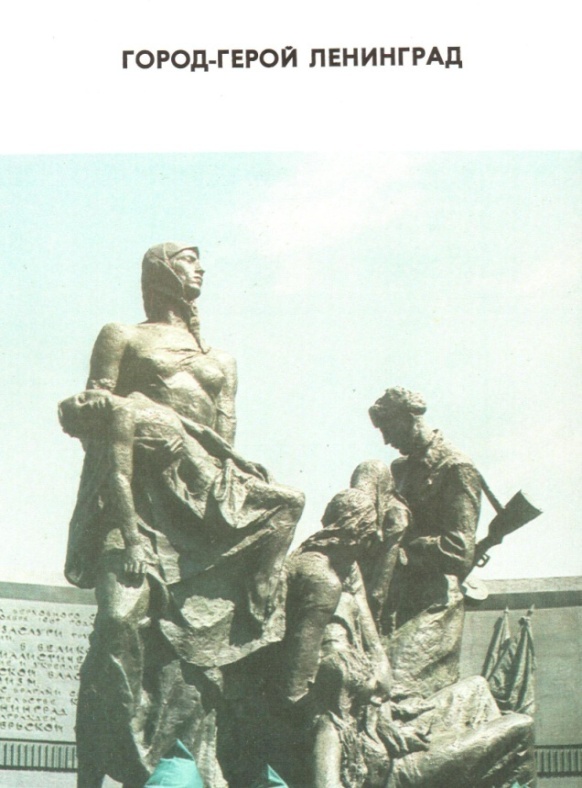 Вы,Живые,Знайте,Что с этой землиМы уйти не хотели,И не ушли.Мы стояли насмертьУ темной Невы.Мы погиблиЧтоб жили вы…Р.Рождественский 